Государственное учреждение образования «Ясли-сад №4 г. Иваново»Проект по озеленению и благоустройству  территории«Украсим Беларусь цветами»НоминацияСовременный огород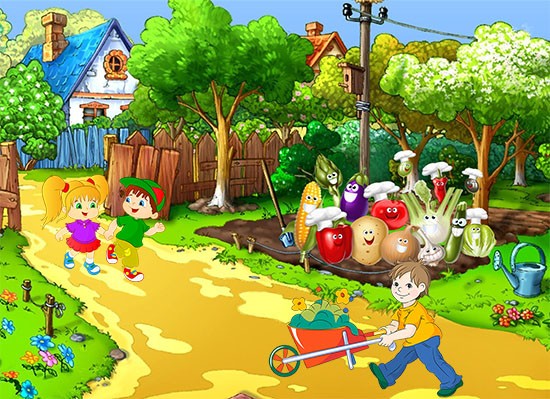                                                                  Руководитель проекта:                                                                         Борейко М.С., заведующий,225793 г. Иваново Брестской областиул.Набережная,1,контактный телефон: 8 (01652) 2 25Актуальность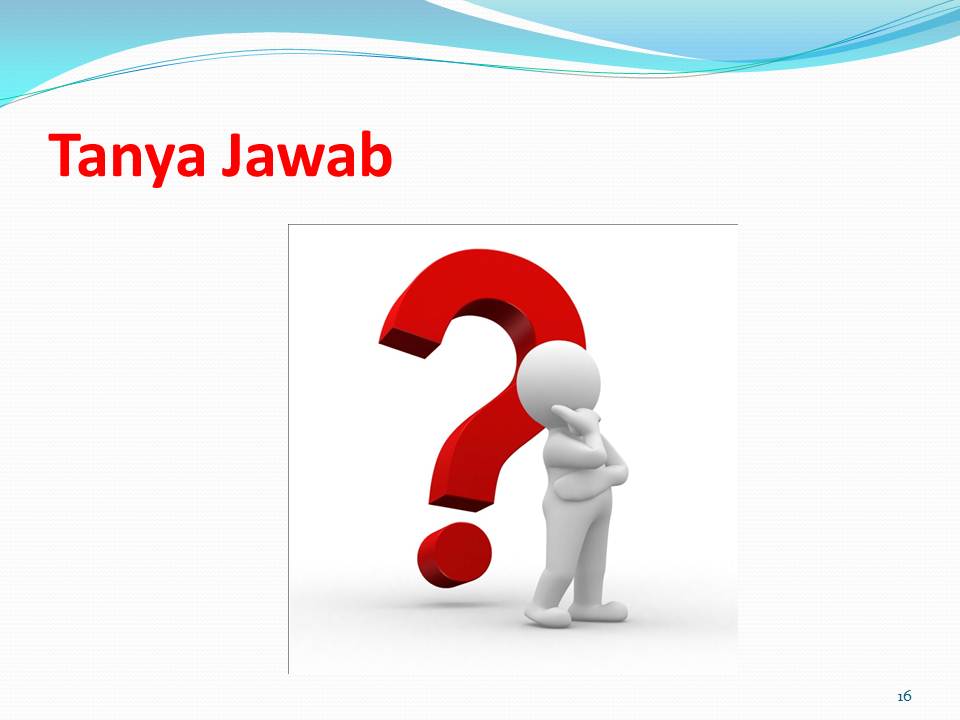          Современный мир прогресса и новых технологий отличается забвением  трудового воспитания детей.  А ведь именно в дошкольном возрасте ребёнку необходимо заложить основы отношения к труду, как к общечеловеческой ценности. В труде воспитываются такие качества, как самостоятельность, ответственность, выносливость, коллективизм, без которых невозможно существование человечества. В трудовой деятельности также можно укрепить здоровье детей, которое, к сожалению, часто бывает ослабленным и, зачастую, из-за малой подвижности современных детей. Также в последнее время у воспитанников наблюдается недостаточный уровень экологической культуры, повысить которую хоть немножко  возможно наблюдая за этапами выращивания овощных культур и, в то же время, знакомясь с вредителями овощных культур. И, наконец, для нормального развития каждый ребёнок должен быть психологически здоров. А на психологическое здоровье влияет много факторов, одним из которых является среда, в которой он постоянно пребывает. Если красочно, с творческим подходом оформить огород, то это будет способствовать эмоционально-психологическому состоянию детей во время  трудовой деятельности, которая ежедневно планируется на прогулках.Теоретический аспект проекта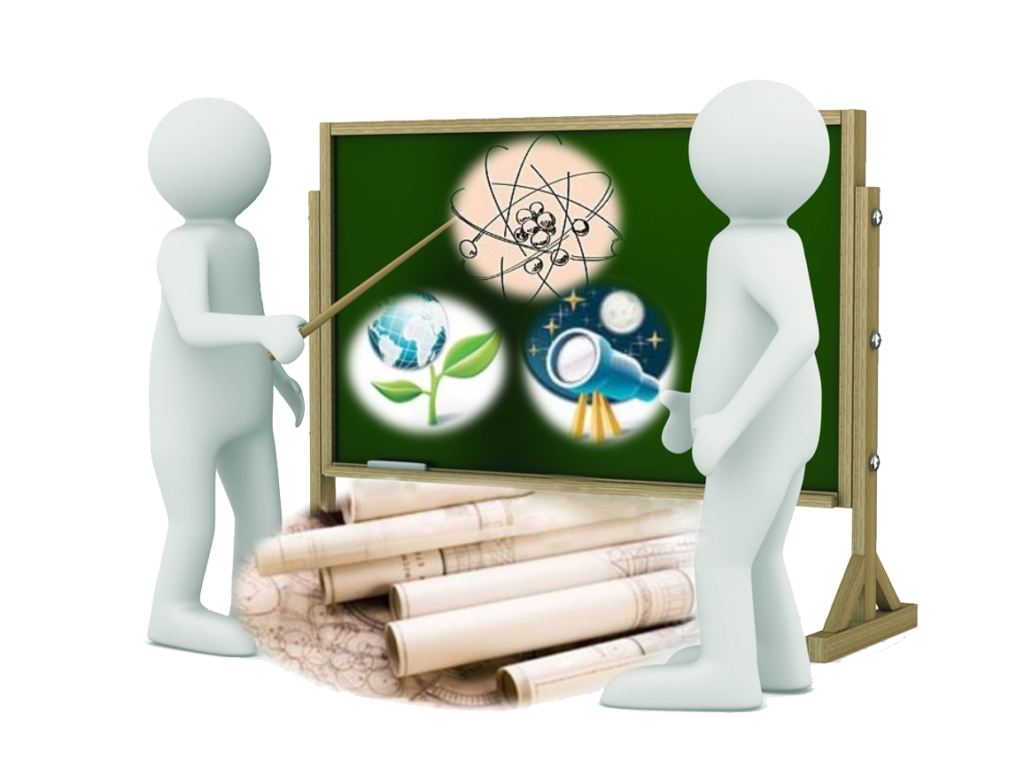          Направление деятельности проекта: благоустройство и декоративное оформление огорода для трудовой деятельности воспитанников с оздоровительной направленностьюСроки реализации проекта: 15 марта – 6 сентября  2019 годаЭтапы: I –  15 марта по 15 апреля. Создание творческой группы, подготовка проекта по благоустройству и озеленению территории, организация работы по практической реализации проекта  II – с 15 апреля по 31 августа. Завершение работы по практической реализации проекта.  Подготовка фотоматериалов о результатах работы. Участники: сотрудники учреждения образования, родители, воспитанникиЦель проекта –  создание эмоционально-благоприятных условий для трудового, экологического, эстетического  воспитания,  оздоровления  детей  через благоустройство огорода.Задачи проекта:1. Создать условия для трудового воспитания детей, воспитывать  личность ребёнка в труде (самостоятельность, ответственность, выносливость, умение взаимодействовать в коллективной трудовой деятельности  со взрослыми и сверстниками).2. Создать условия для профилактики и коррекции здоровья детей в естественных условиях (профилактика плоскостопия, улучшение координации движения, улучшения функции сердечно-сосудистой и дыхательной систем организма, повышение сопротивляемости организма к инфекционным заболеваниям и закаливание детей, приобщение к здоровому образу жизни).3. Создать условия для эмоционального настроения воспитанников (улучшение эмоционально-психологического состояния детей).4. Повысить экологическую культуру воспитанников.5. Активизировать творческий потенциал педагогов в оформлении и благоустройстве огорода; 6. Активизировать  творческий потенциал родителей,  привлечь их к благоустройству огорода.Ожидаемые результаты1.  Создание условий для трудового воспитания детей.  2. Воспитание у детей таких личностных качеств, как трудолюбие, самостоятельность, коллективизм, ответственность.3. Укрепление здоровья детей, снижение уровня заболеваемости, поддержание здорового образа жизни в семье.4. Повышение уровня экологической культуры воспитанников.5. Улучшение эмоционально-психологического состояния детей.6. Повышение имиджа учреждения дошкольного образования через создание своего "образа" территории дошкольного учреждения. 7. Привлечение родителей, к благоустройству территории. 8.Удовлетворенность деятельностью учреждения дошкольного образования со стороны родителей, воспитанников.План реализации проекта1 этап1. Создание творческой группы ( март).2. Составление проекта по благоустройству и озеленению «Современный огород» ( март-апрель).для трудового воспитания детей на огороде будут разбиты грядки, на которых в дальнейшем они будут заниматься трудовой деятельностью (в виде лабиринта);для укрепление здоровья детей между грядками будут сделаны  дорожки здоровья, по которым дети смогут ходить босиком;для повышения экологической культуры на грядках будут расти овощные культуры, за которыми дети будут наблюдать поэтапно, также будут наглядно  знакомиться с вредителями, картинки которых будут размещены на табличках возле каждой культуры.для создания эмоционального настроения воспитанников (улучшения эмоционально-психологического состояния детей) возле огорода будут размещены малые архитектурные формы и поделки, такие, как «мельница», «курица с цыплятами», «петух», огород будет ограждён декоративным заборчиком, за которым будут расти цветы, на стене веранды у огорода будет нарисована сказка «Репка», возле огорода будет установлен изготовленный столик «мухомор», на котором дети смогут рассматривать овощи, семена.3. Составление схемы-экспликации (апрель).2 этап1. Обустройство огорода ( март-май).разбивка огорода согласно схемы-экспликации;обустройство дорожки здоровья между грядками для оздоровления детей;изготовление знаков с названием овощных культур  и с изображением вредителей; изготовление архитектурных   форм и поделок  «Мельница»,  «Мухомор- столик», «Петух», «Курица с цыплятами»;создание «фона» для огорода: нанесение на стену веранды, возле которой расположен огород, изображения сказки «Репка»;цветочное оформление огорода;2. Уход за огородом.3 этап1. Выставка «Собираем урожай».2. Подготовка фотоматериалов о результатах работы.Практическая реализация проекта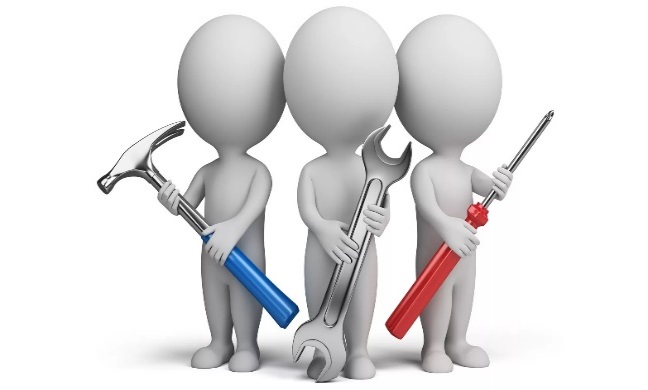 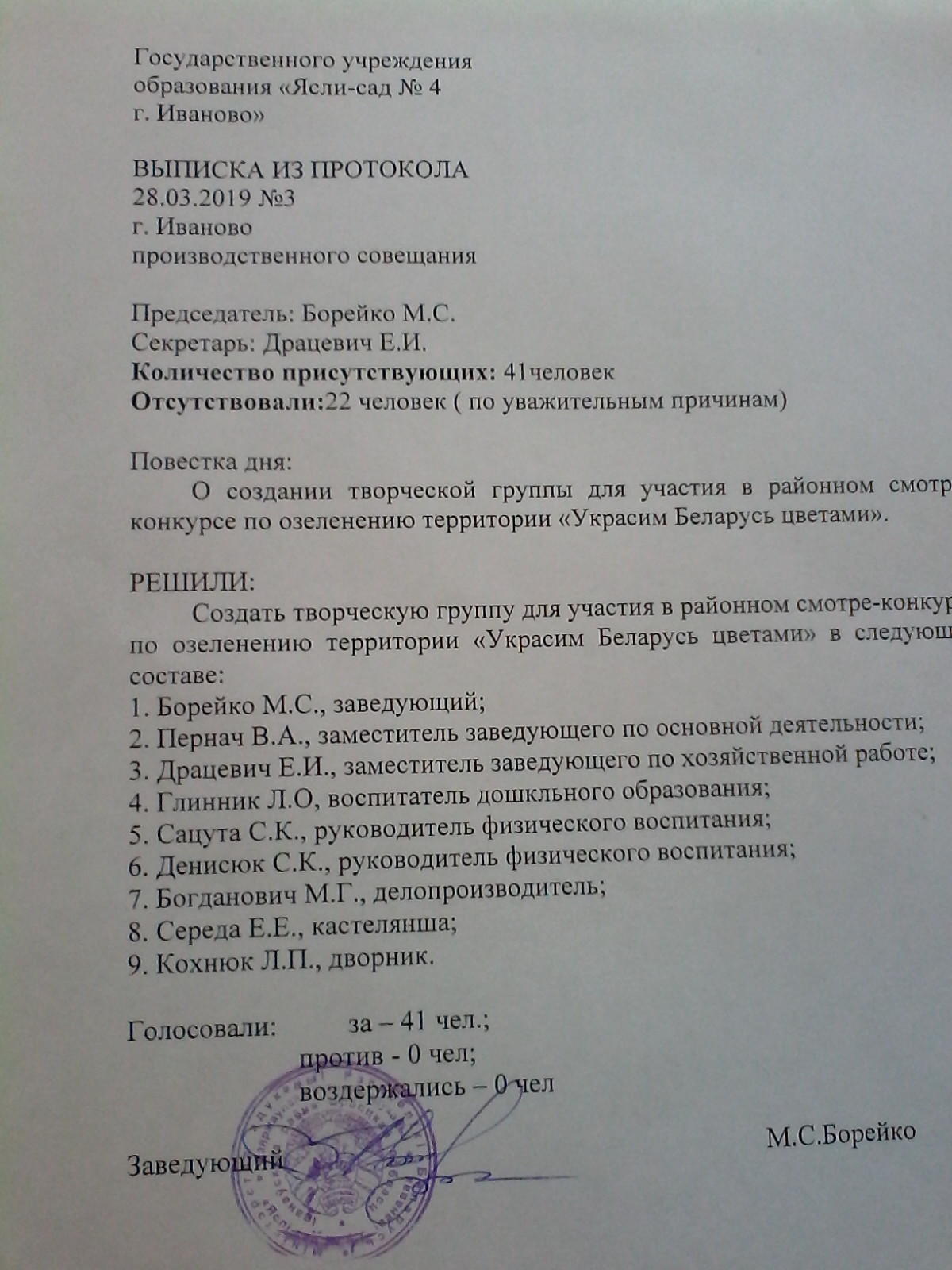 Схема-экспликацияогорода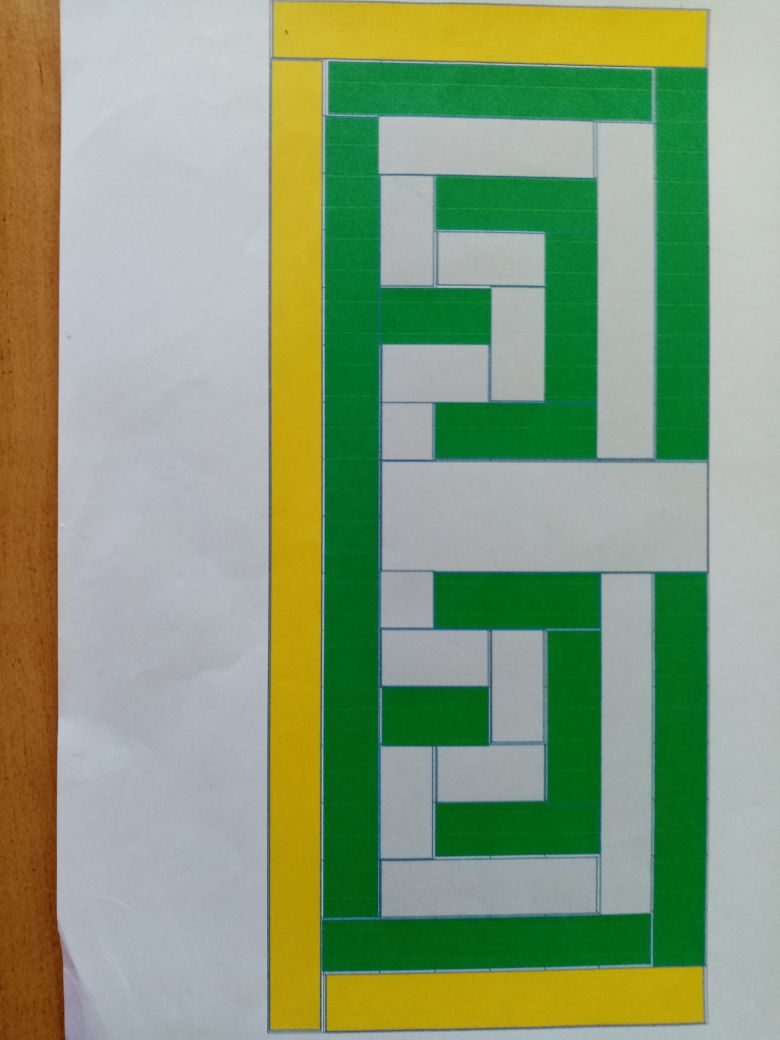                                         –  дорожка здоровья             –  грядки      – цветыРазбивка огорода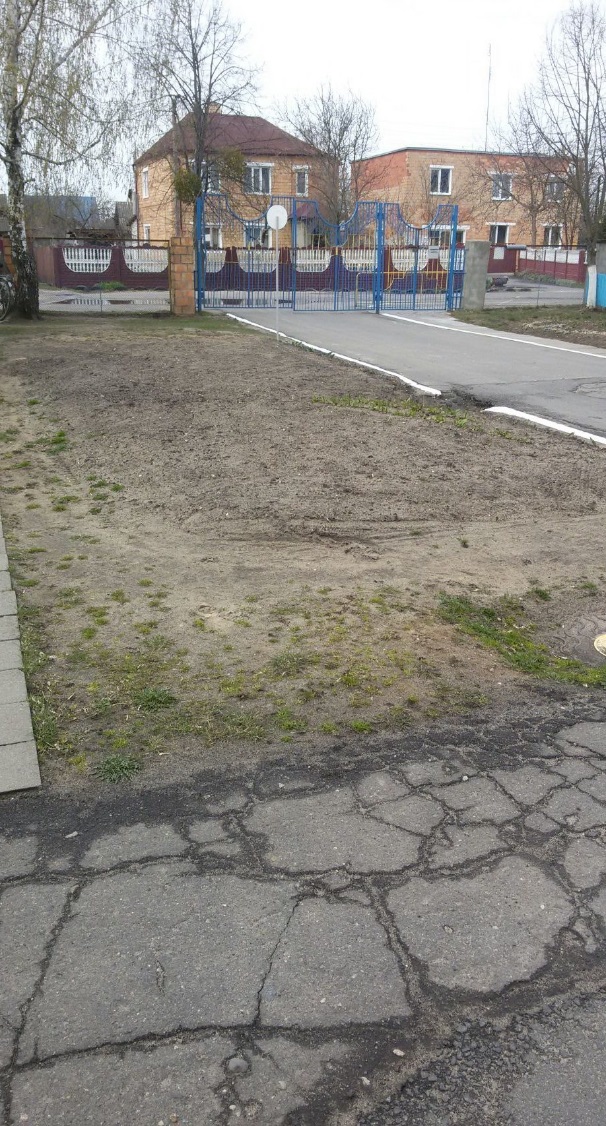 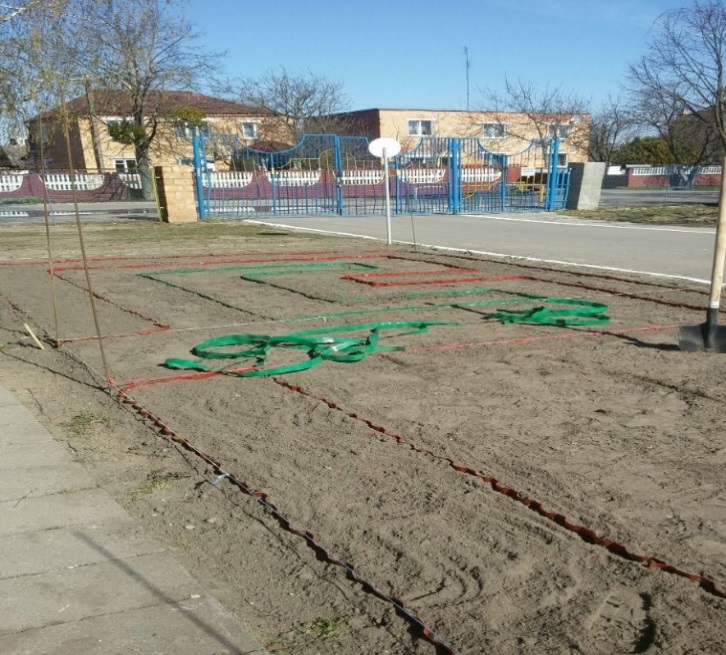 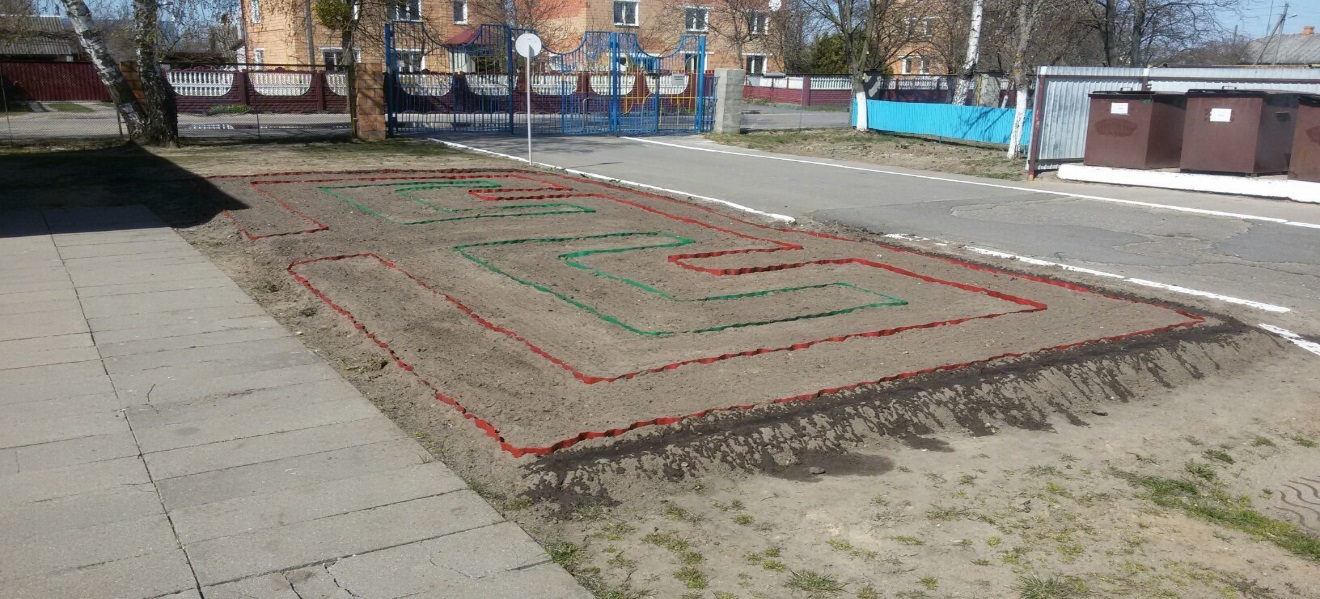 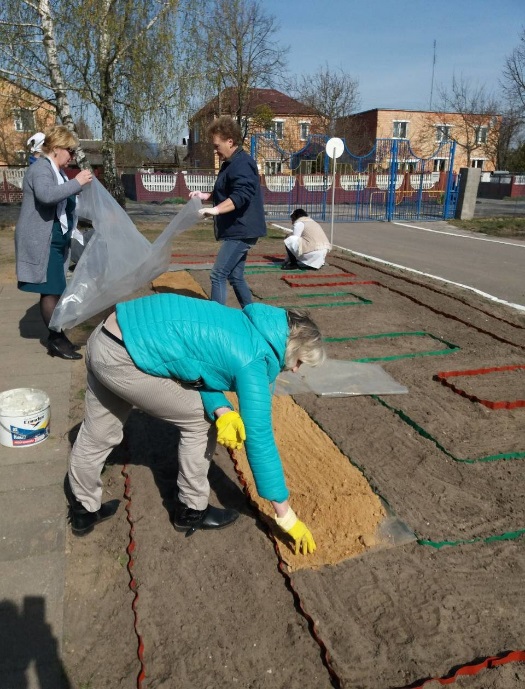 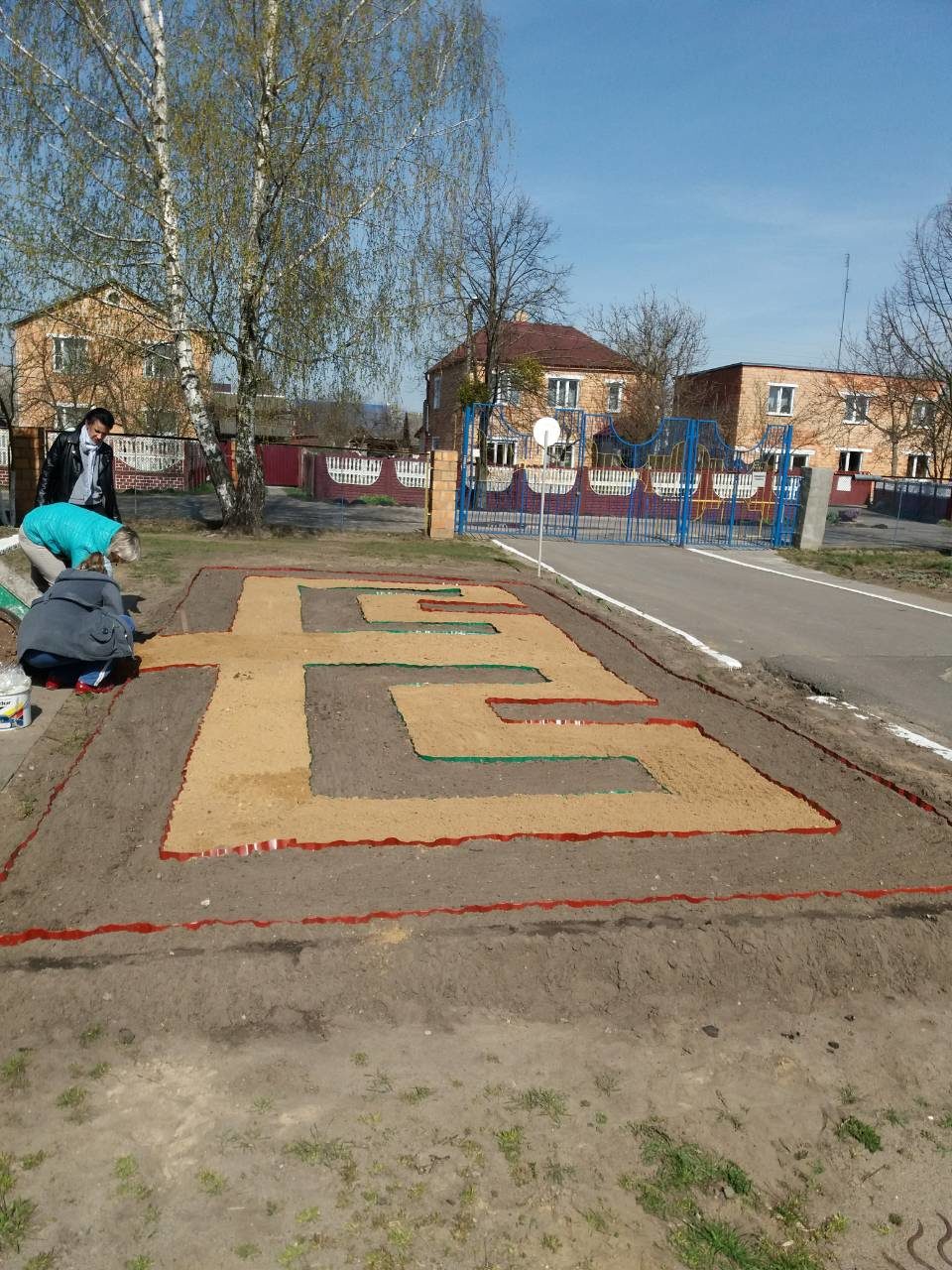 Установка ограждения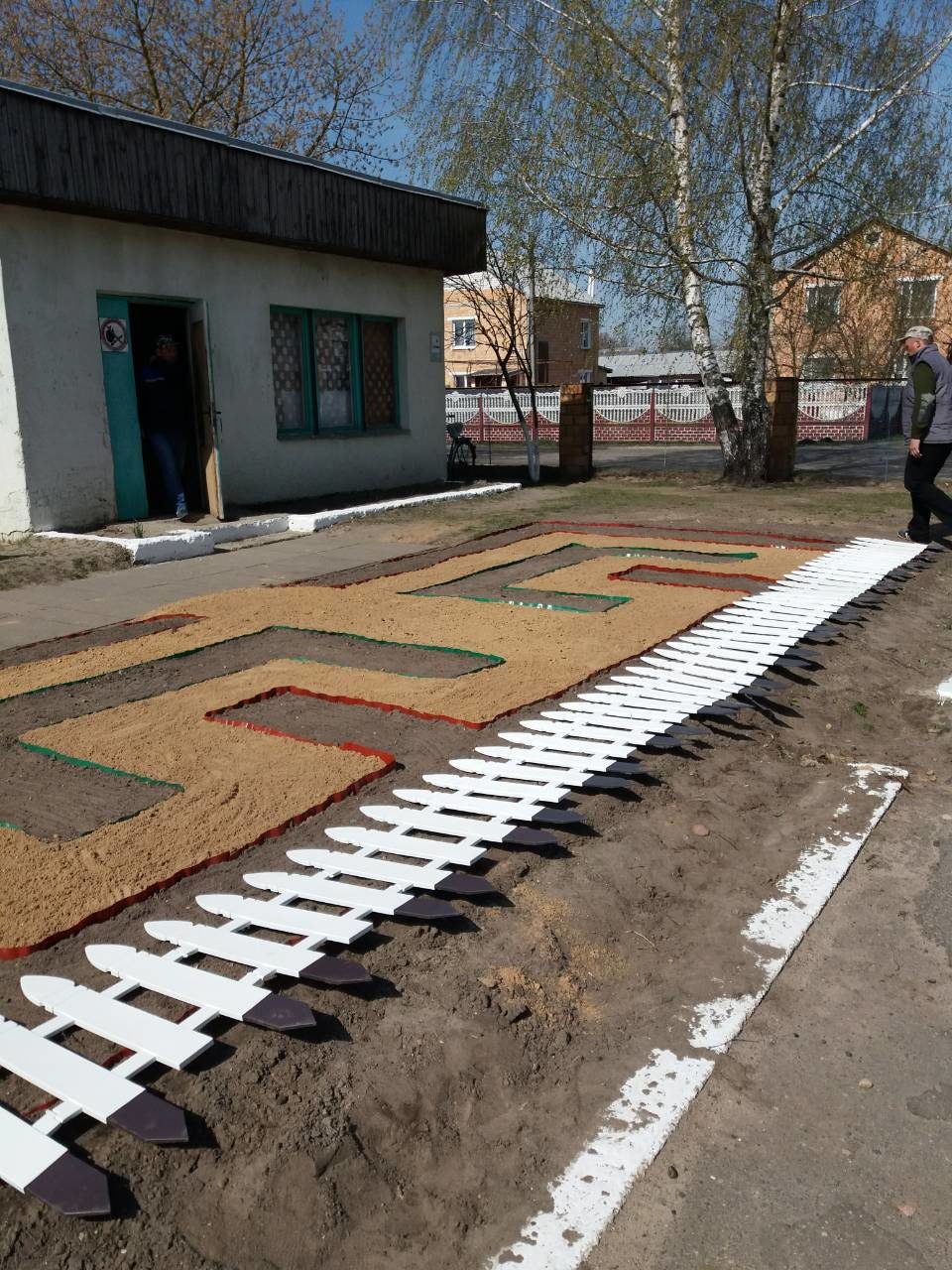 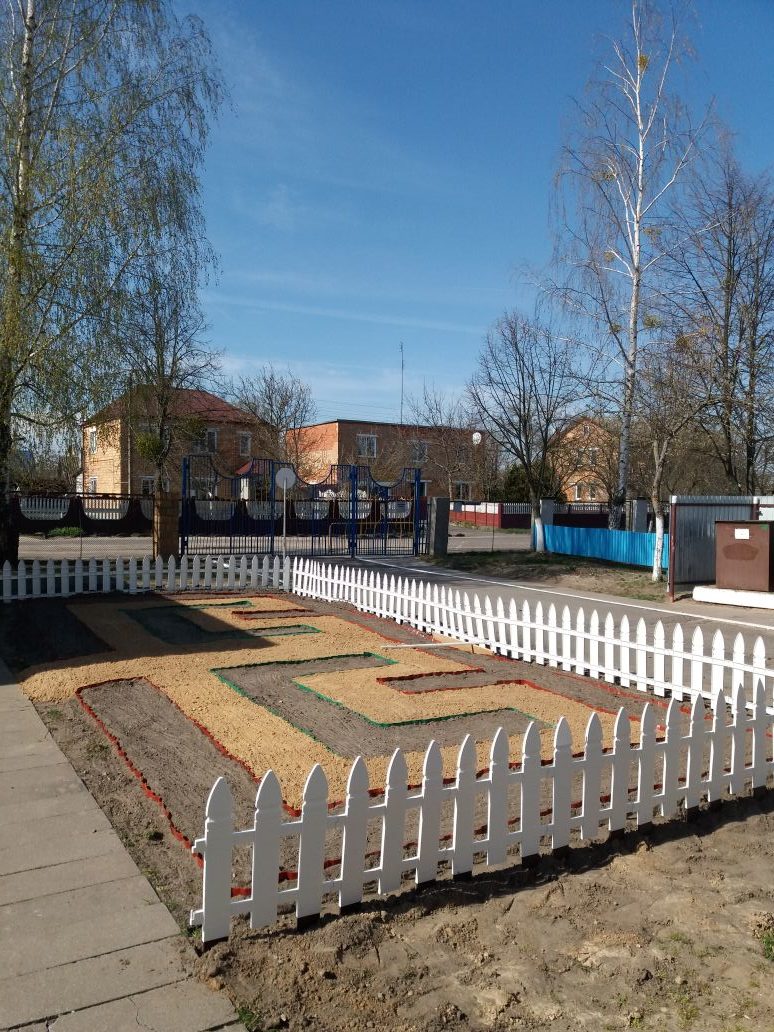 Делаем дорожку  здоровья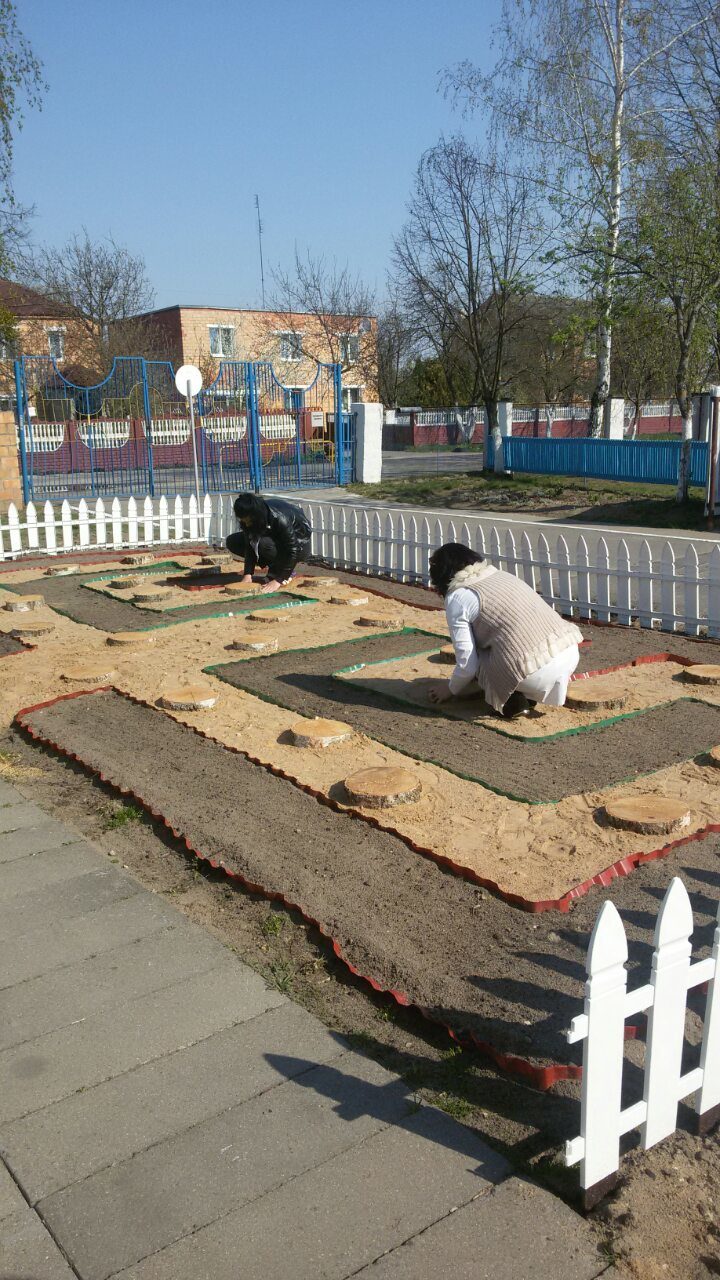 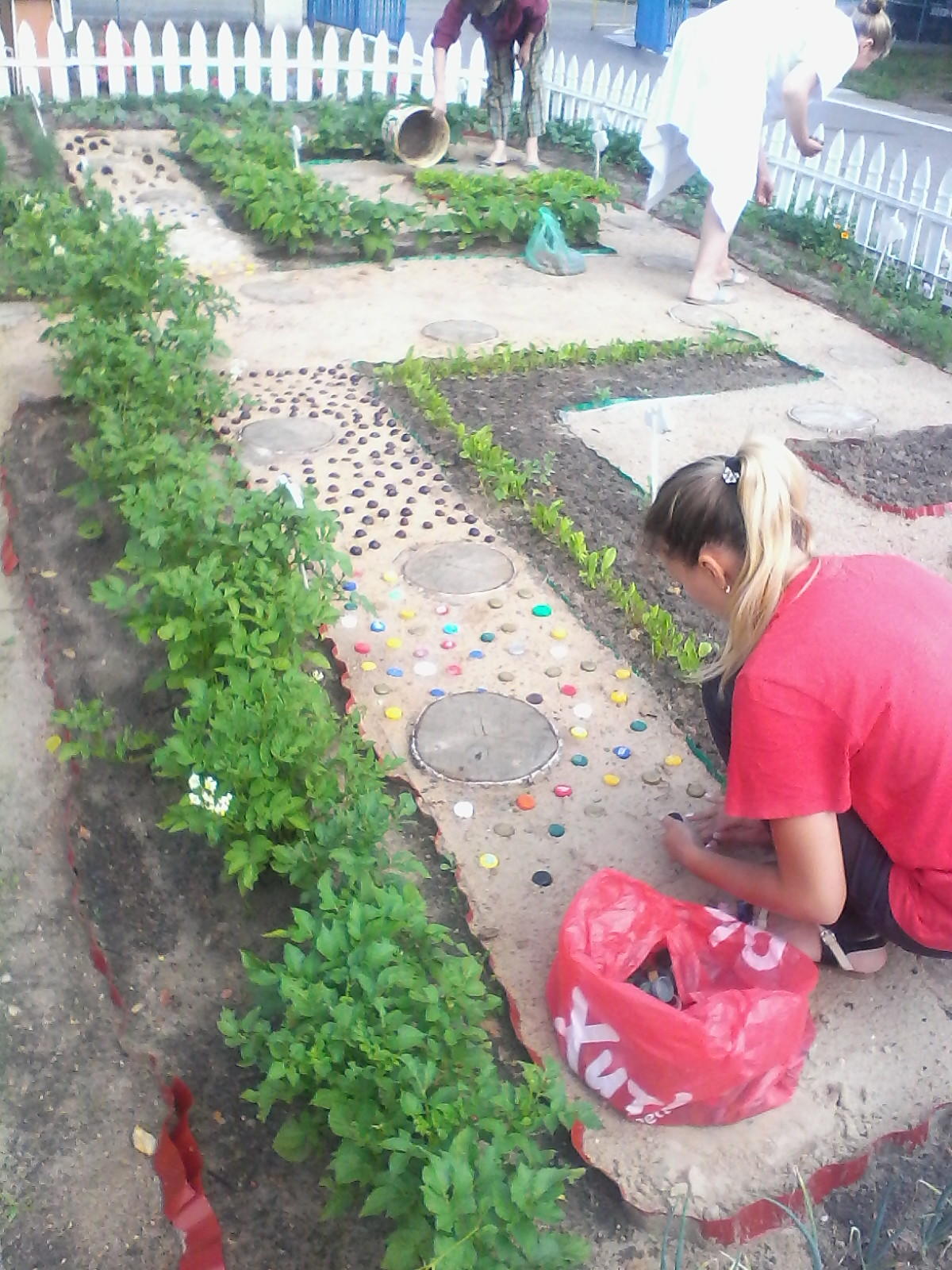 Посев семян овощных культур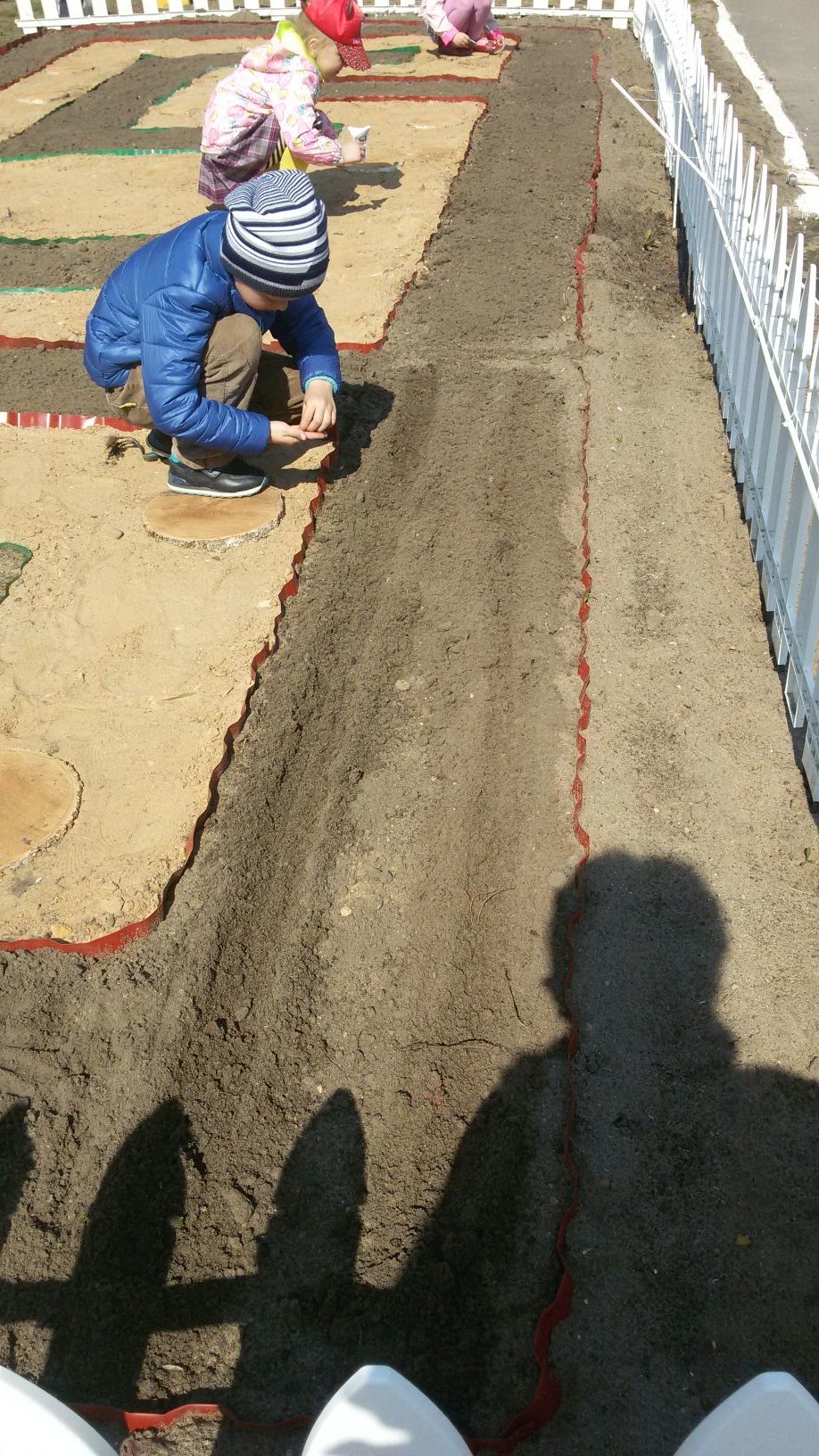 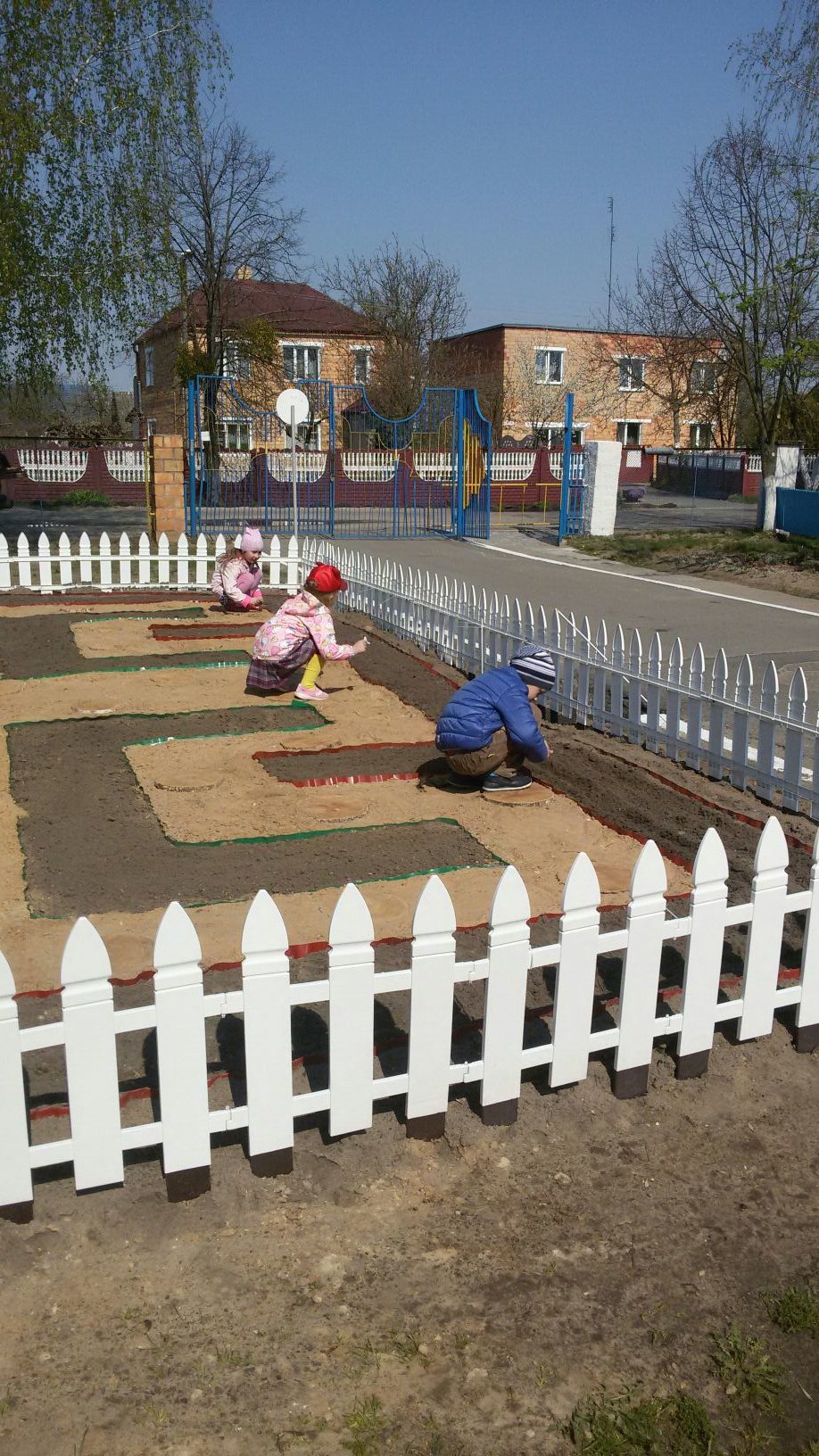 Изготовление поделок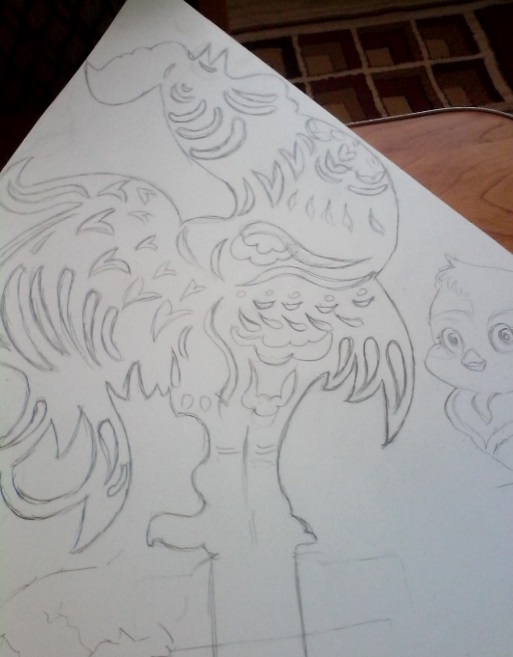 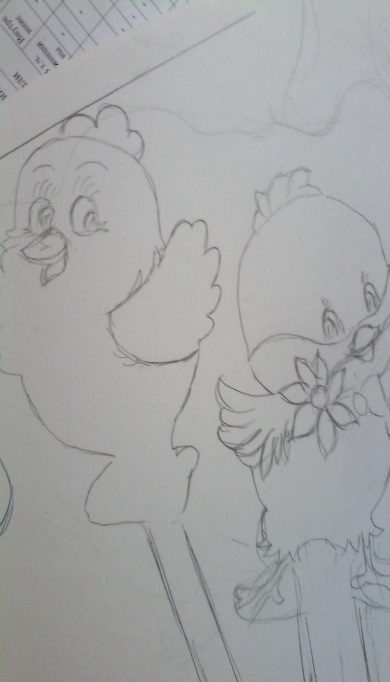 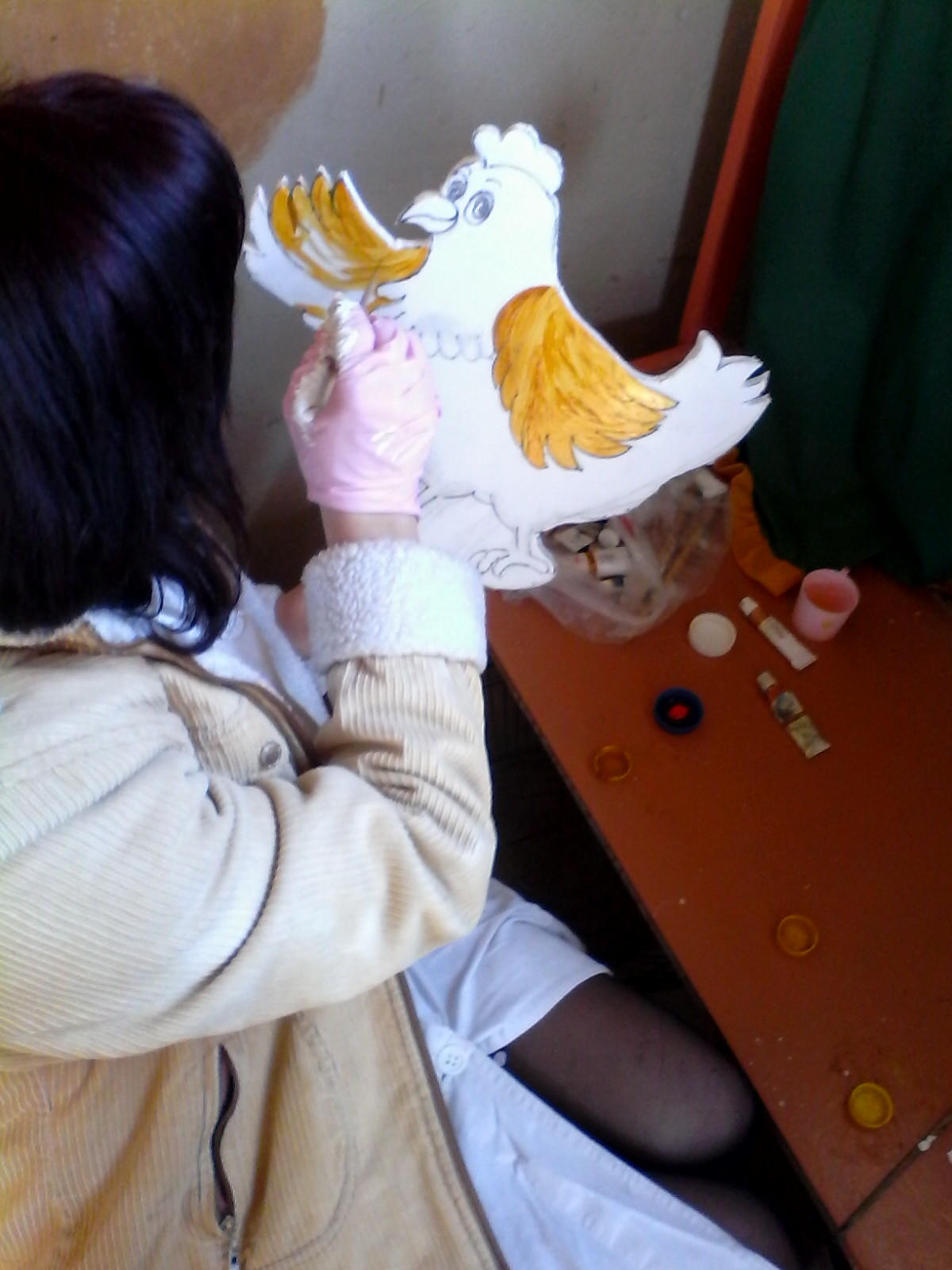 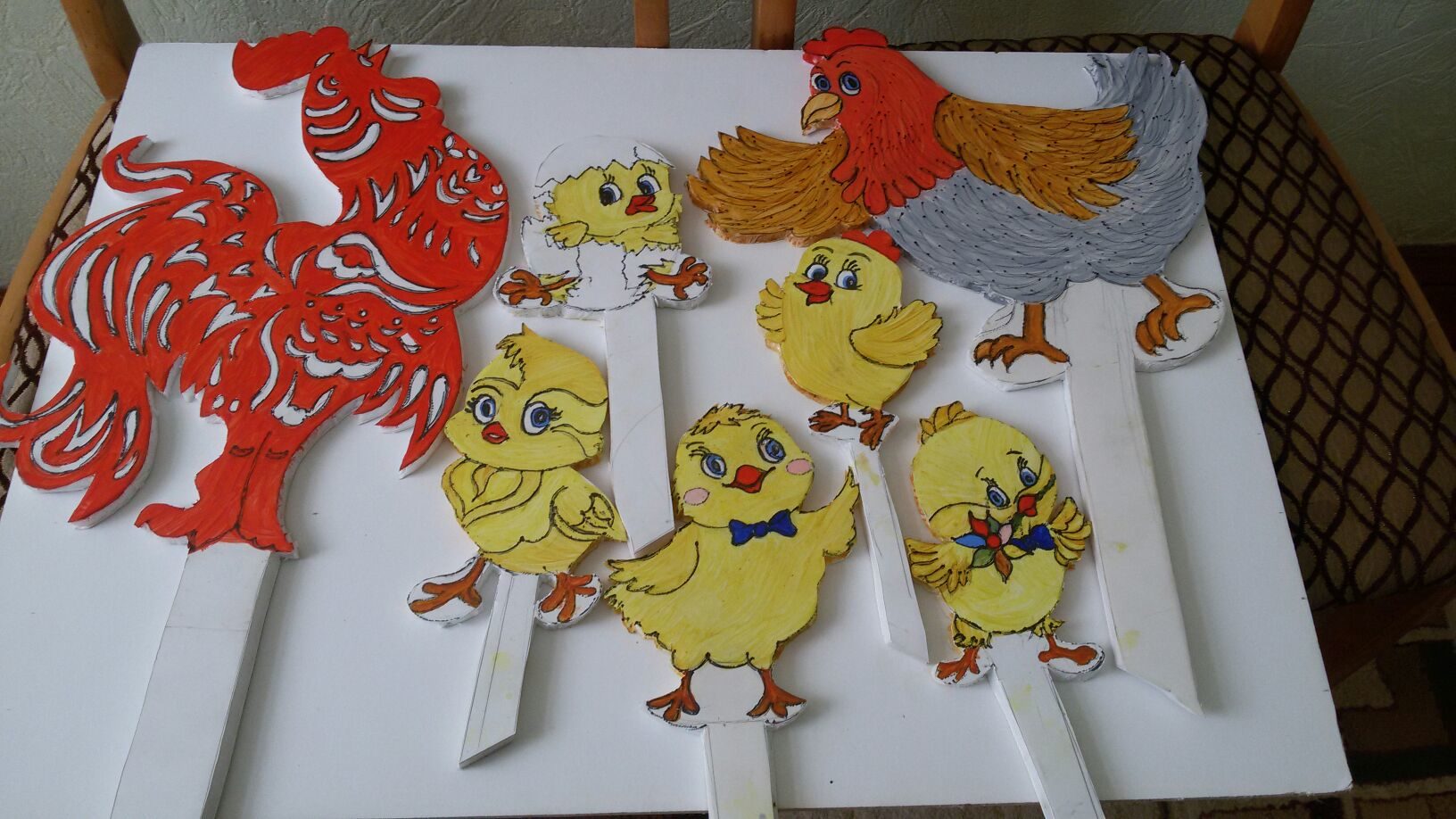 Изготовление табличек с названиями овощных культур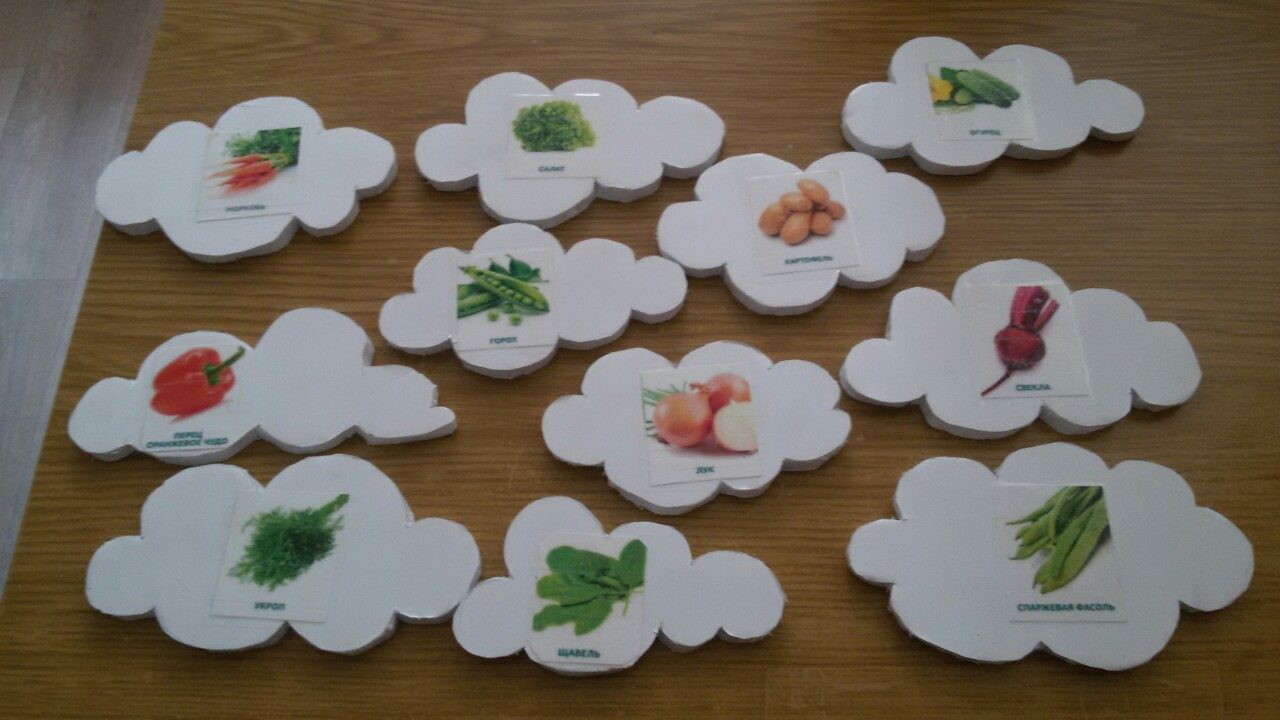 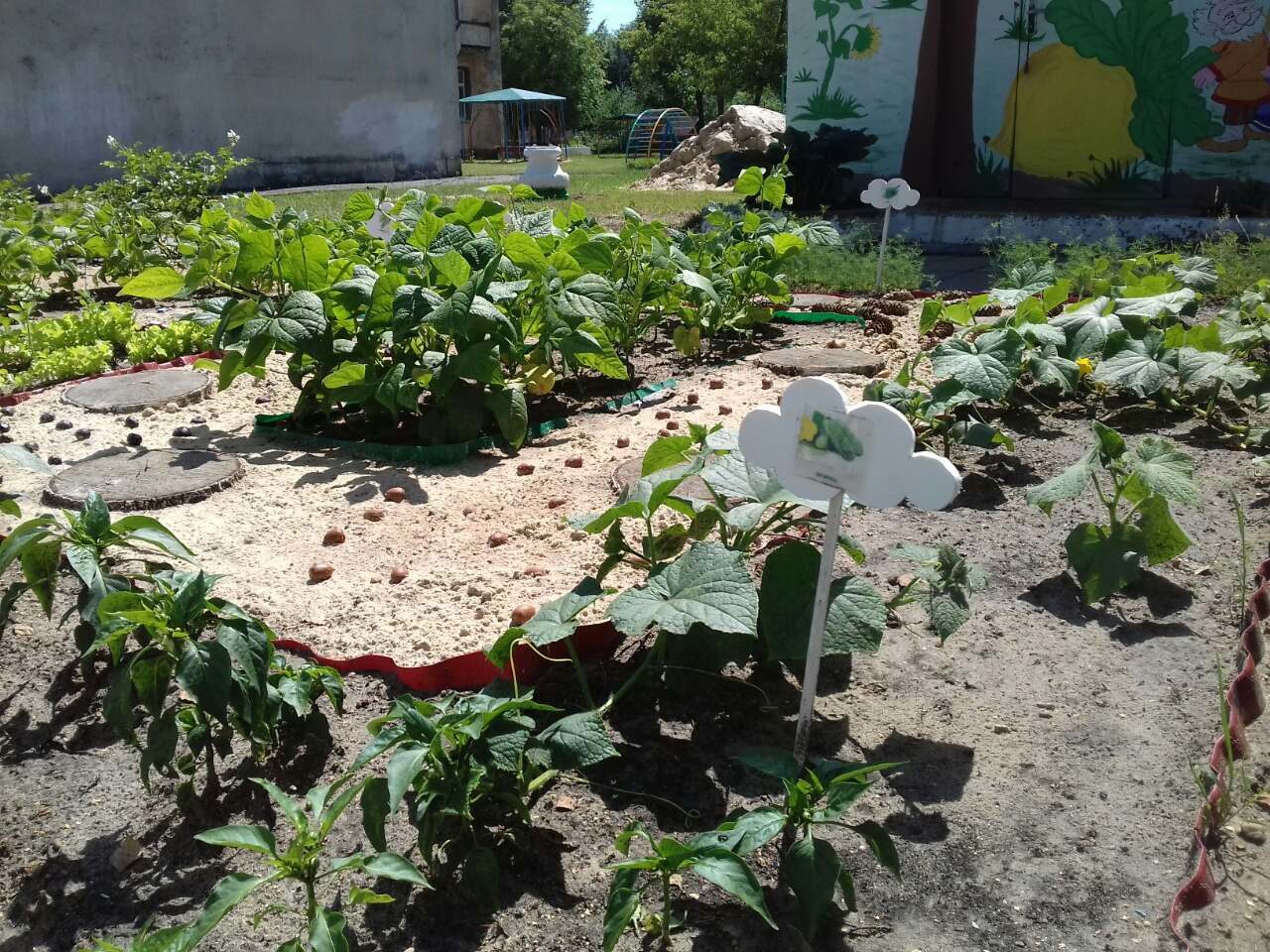 Подготовка «фона» для огорода 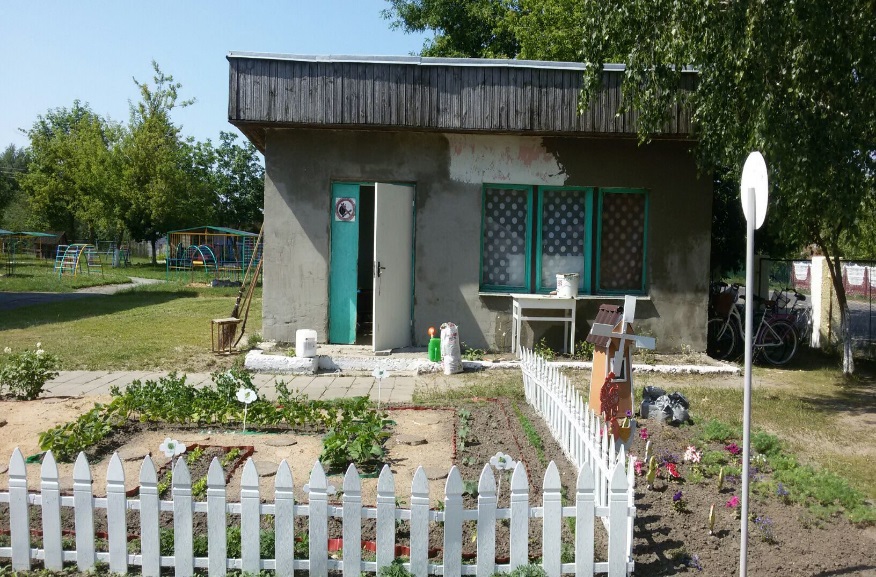 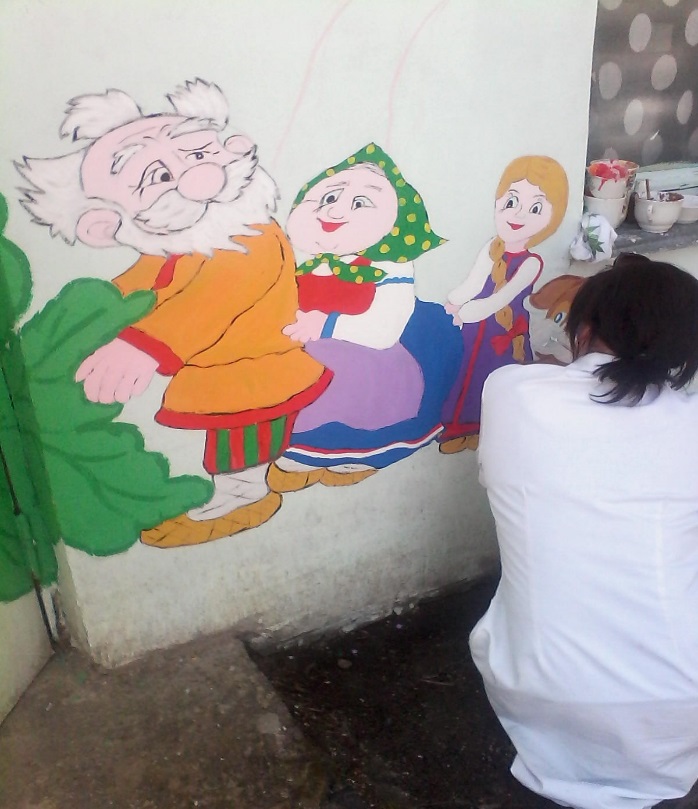 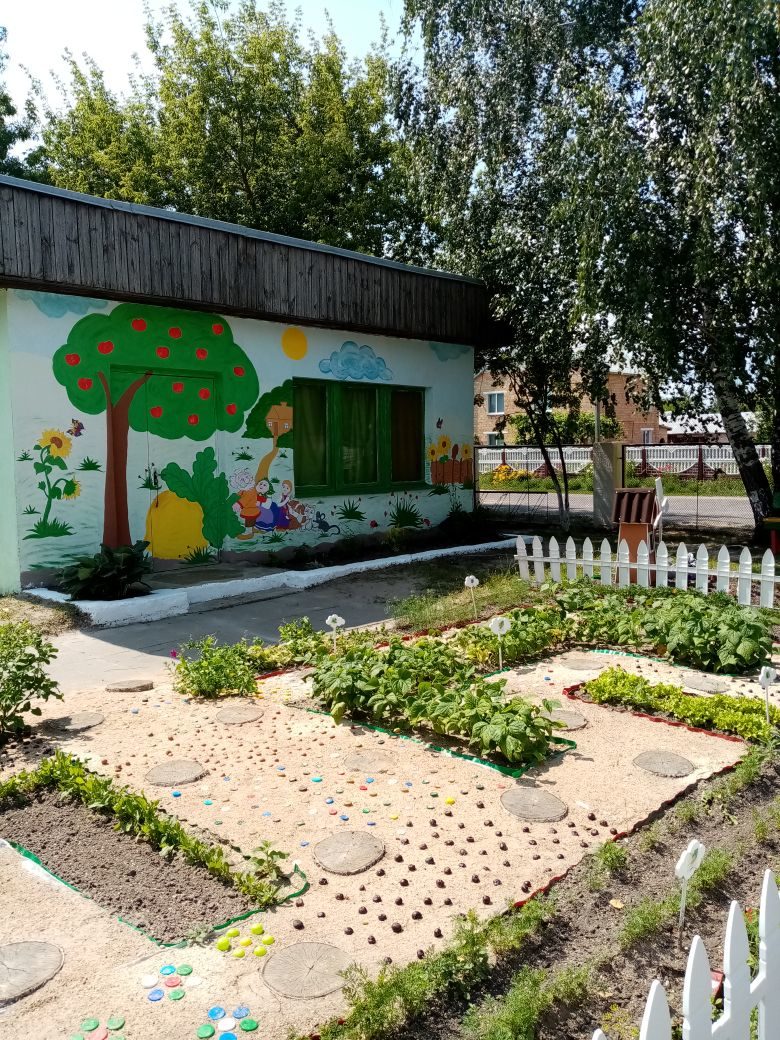 В августе начали собирать урожай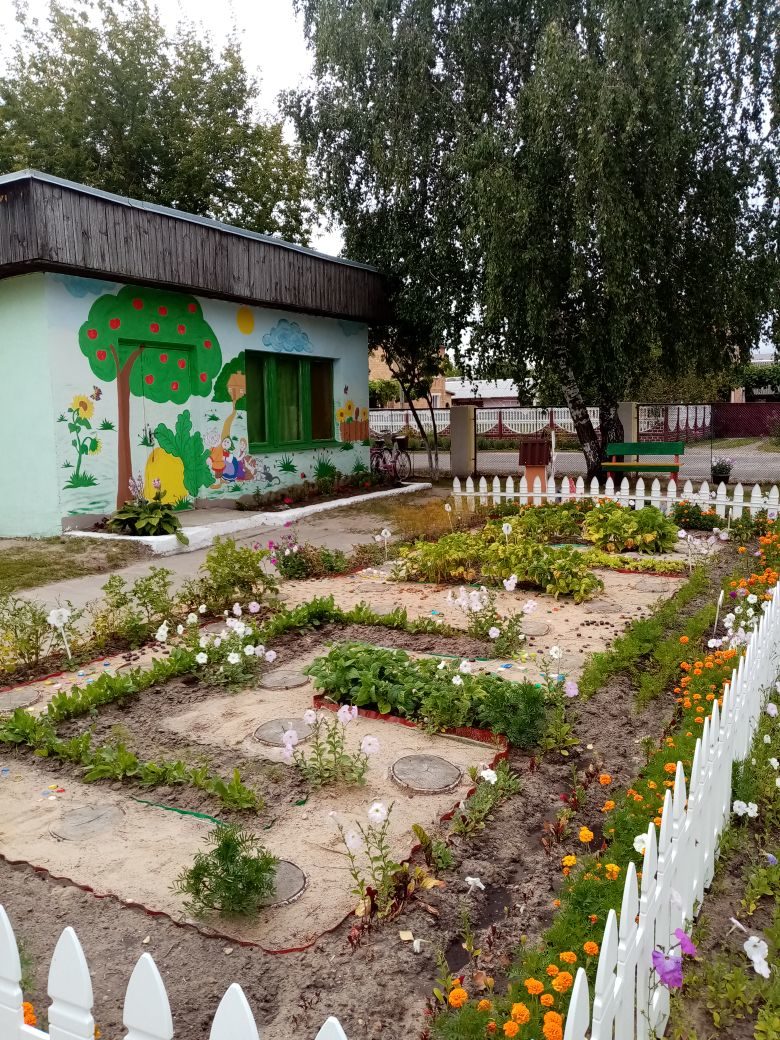 Изготовили стол «Мухомор» со скамеечками, чтобы было удобно рассматривать овощи, семена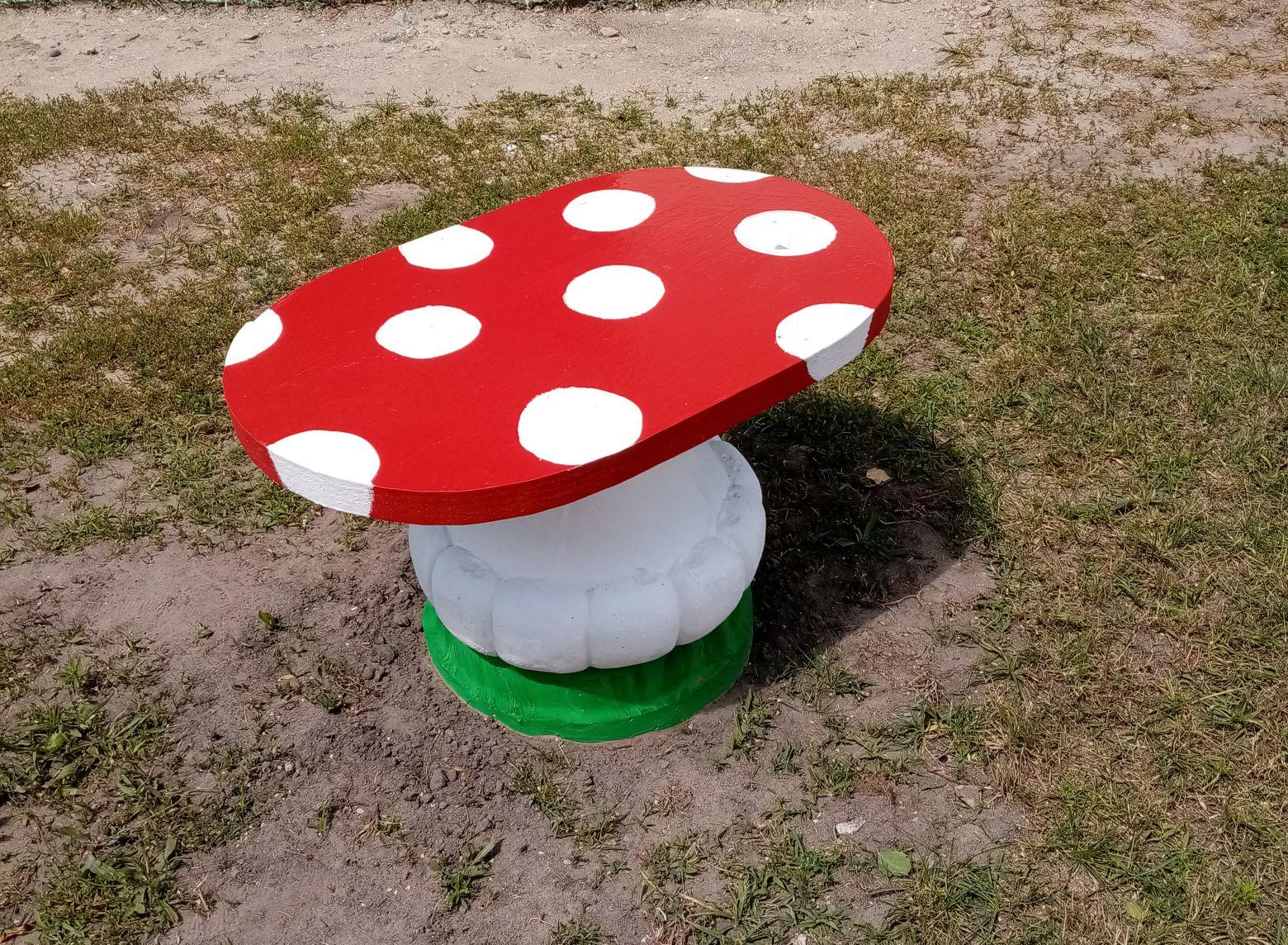 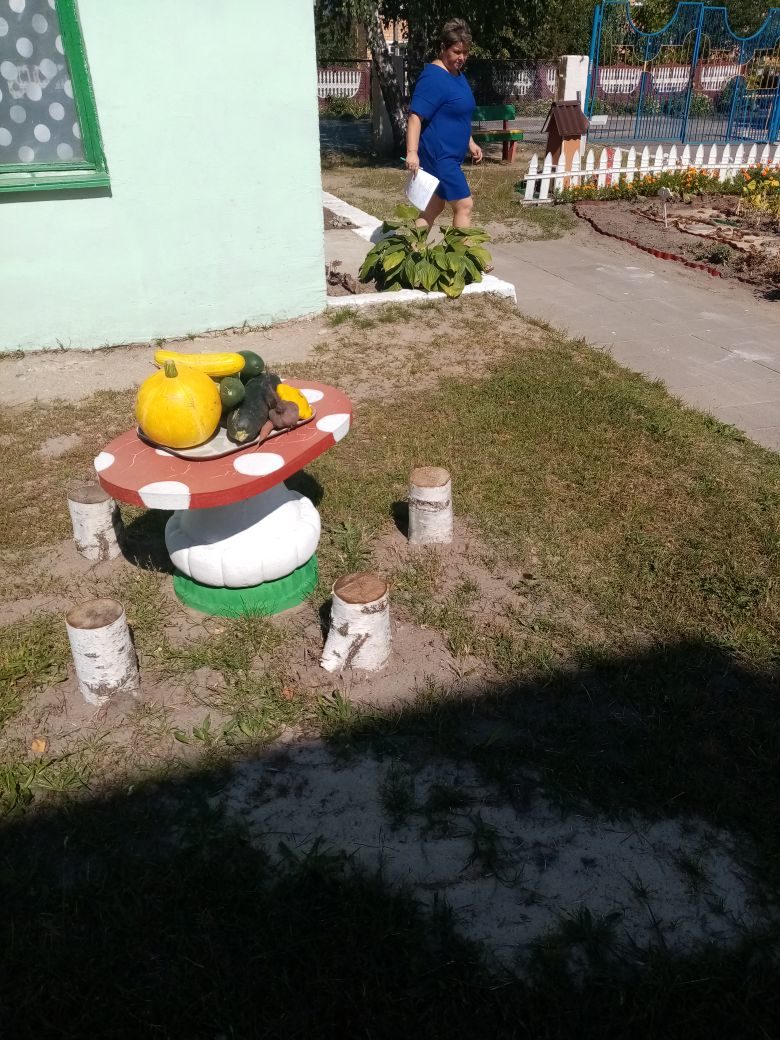 Вся работа по реализации  проекта «Современный огород» завершилась выставкой «Собираем урожай»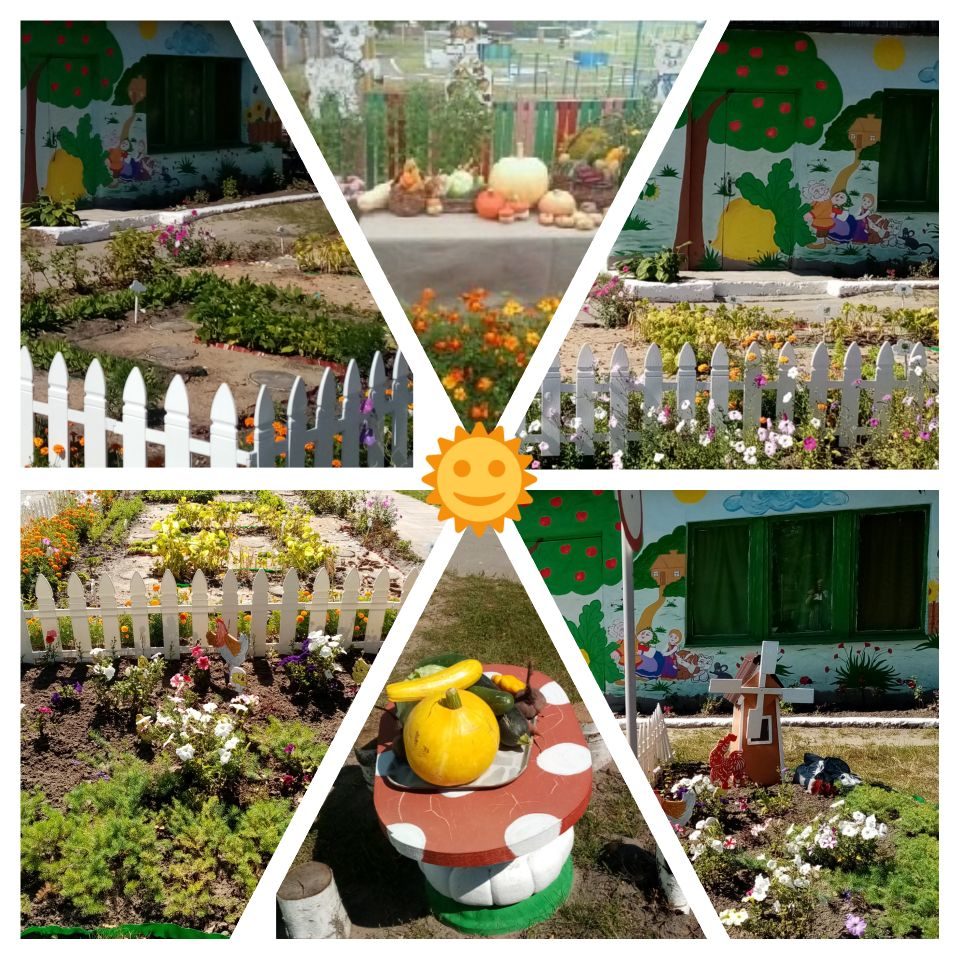 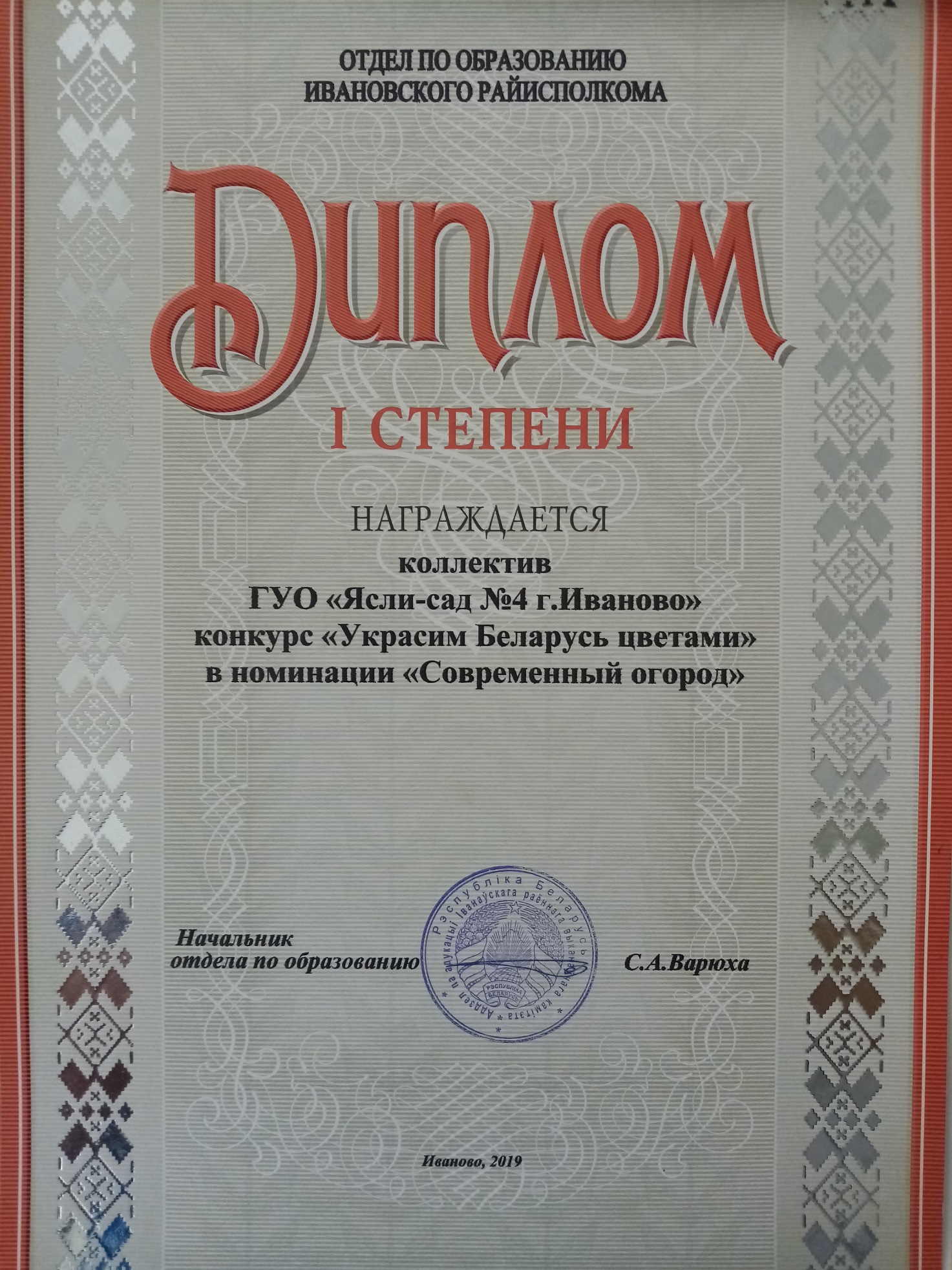 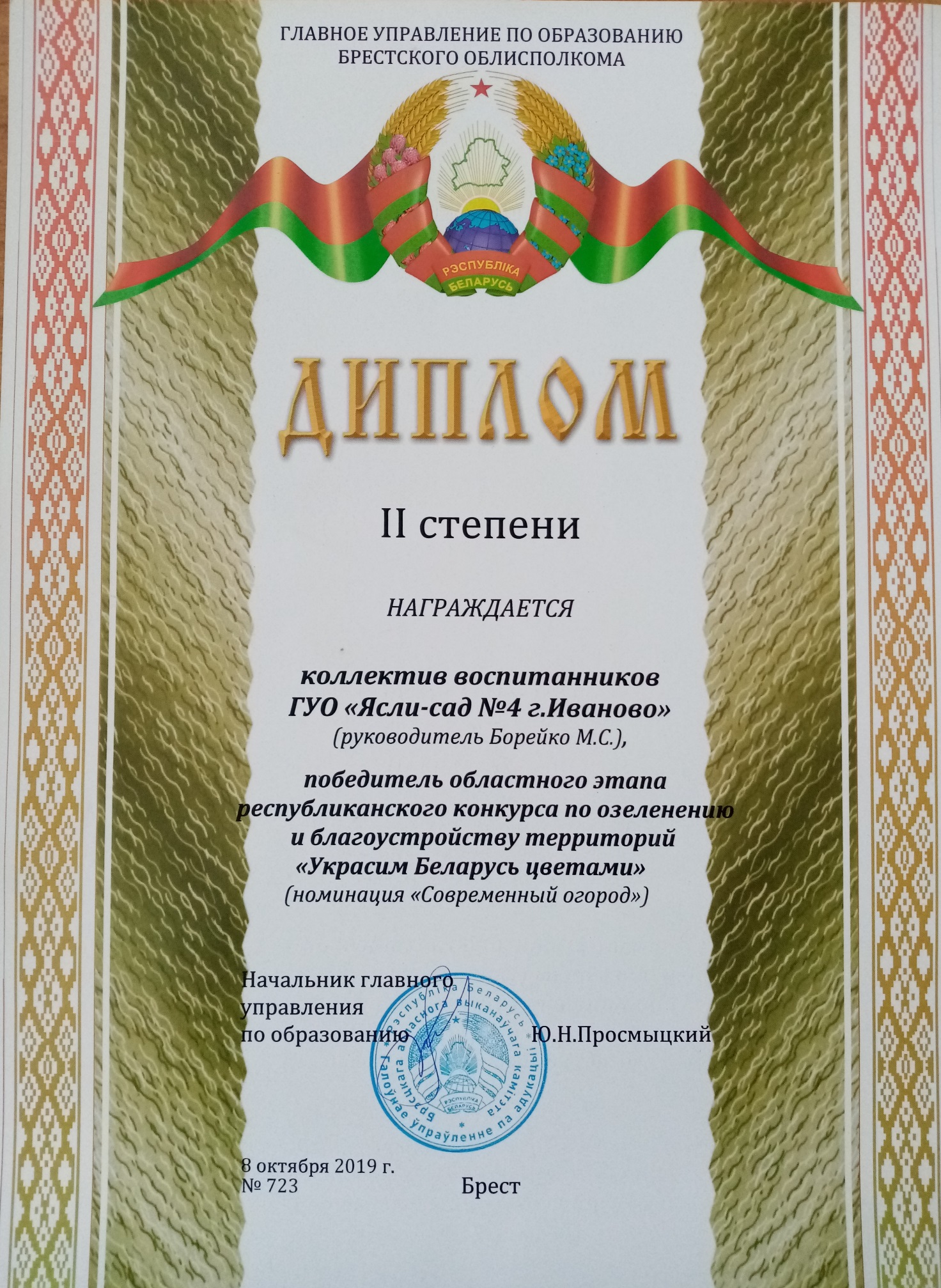 